STATUTÁRNÍ MĚSTO ČESKÉ BUDĚJOVICEZASTUPITELSTVO MĚSTA ČESKÉ BUDĚJOVICE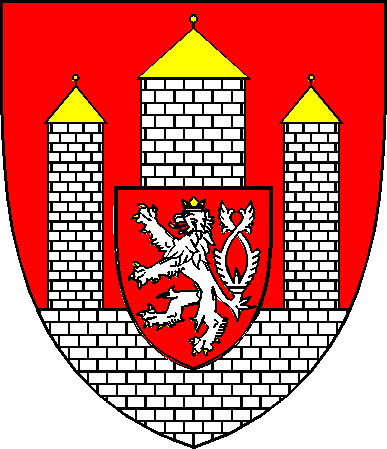 OBECNĚ ZÁVAZNÁ VYHLÁŠKAč. …/…o místním poplatku za obecní systém odpadového hospodářství ze dne …účinnost ode dne 1. 1. 2022STATUTÁRNÍ MĚSTO ČESKÉ BUDĚJOVICEZASTUPITELSTVO MĚSTA ČESKÉ BUDĚJOVICE OBECNĚ ZÁVAZNÁ VYHLÁŠKAč. ……o místním poplatku za obecní systém odpadového hospodářství Zastupitelstvo města České Budějovice se na svém zasedání konaném dne ……….. usneslo (usnesení č. ……….) vydat na základě § 14 zákona č. 565/1990 Sb., o místních poplatcích, ve znění pozdějších předpisů (dále jen „zákon o místních poplatcích“), a v souladu s § 10 písm. d) 
a § 84 odst. 2 písm. h) zákona č. 128/2000 Sb., o obcích (obecní zřízení), ve znění pozdějších předpisů, tuto obecně závaznou vyhlášku (dále jen „tato vyhláška“): Čl. 1Úvodní ustanoveníStatutární město České Budějovice touto vyhláškou zavádí místní poplatek za obecní systém odpadového hospodářství (dále jen „poplatek“).Správcem poplatku je Magistrát města České Budějovice.Čl. 2PoplatníkPoplatníkem poplatku je:a) fyzická osoba přihlášená na území statutárního města České Budějovice nebo b) vlastník nemovité věci zahrnující byt, rodinný dům nebo stavbu pro rodinnou rekreaci, ve které není přihlášená žádná fyzická osoba a která je umístěna na území statutárního města České Budějovice.Spoluvlastníci nemovité věci zahrnující byt, rodinný dům nebo stavbu pro rodinnou rekreaci jsou povinni plnit poplatkovou povinnost společně a nerozdílně.Čl. 3Poplatkové obdobíPoplatkovým obdobím poplatku je kalendářní rok.Čl. 4Ohlašovací povinnostPoplatník je povinen podat správci poplatku ohlášení nejpozději do 15 dnů ode dne vzniku své poplatkové povinnosti. V ohlášení poplatník uvede jméno, popřípadě jména, a příjmení nebo název, obecný identifikátor, byl-li přidělen, místo pobytu nebo sídlo, sídlo podnikatele, popřípadě další adresu pro doručování; právnická osoba uvede též osoby, které jsou jejím jménem oprávněny jednat 
v poplatkových věcech,čísla všech svých účtů u poskytovatelů platebních služeb, včetně poskytovatelů těchto služeb v zahraničí, užívaných v souvislosti s podnikatelskou činností, v případě, že předmět poplatku souvisí s podnikatelskou činností poplatníka,další údaje rozhodné pro stanovení poplatku, zejména skutečnosti zakládající nárok na osvobození od poplatku, a jde-li o poplatníka dle čl. 2 odst. 1 písm. b) této vyhlášky, též identifikační údaje nemovité věci zahrnující byt, rodinný dům nebo stavbu pro rodinnou rekreaci podle katastru nemovitostí.Poplatník, který nemá sídlo nebo bydliště na území členského státu Evropské unie, jiného smluvního státu Dohody o Evropském hospodářském prostoru nebo Švýcarské konfederace, uvede také adresu svého zmocněnce v tuzemsku pro doručování.Dojde-li ke změně údajů uvedených v ohlášení, je poplatník povinen tuto změnu oznámit do 15 dnů ode dne, kdy nastala.Stejným způsobem a ve stejné lhůtě podle odst. 1 jsou poplatníci povinni ohlásit správci poplatku zánik své poplatkové povinnosti v důsledku změny přihlášení nebo v důsledku změny vlastnictví ke stavbě pro rodinnou rekreaci, bytu nebo rodinnému domu.Čl. 5Sazba poplatkuSazba poplatku činí 680 Kč.Poplatek se v případě, že poplatková povinnost vznikla z důvodu přihlášení fyzické osoby na území statutárního města České Budějovice, snižuje o jednu dvanáctinu za každý kalendářní měsíc, na jehož koncinení tato fyzická osoba přihlášena na území statutárního města České Budějovice, neboje tato fyzická osoba od poplatku osvobozena.Poplatek se v případě, že poplatková povinnost vznikla z důvodu vlastnictví jednotlivé nemovité věci zahrnující byt, rodinný dům nebo stavbu pro rodinnou rekreaci umístěné na území statutárního města České Budějovice, snižuje o jednu dvanáctinu za každý kalendářní měsíc, na jehož koncije v této nemovité věci přihlášena alespoň 1 fyzická osoba,poplatník nevlastní tuto nemovitou věc, neboje poplatník od poplatku osvobozen.Čl. 6Splatnost poplatkuPoplatek je splatný ve dvou stejných splátkách, a to nejpozději do 31. května a do 30. listopadu příslušného kalendářního roku. Poplatek je možné zaplatit také jednorázově, a to nejpozději do 31. května příslušného kalendářního roku.Vznikne-li poplatková povinnost v období mezi daty uvedenými v odstavci 1, je poplatek splatný jednorázově ve lhůtě splatnosti druhé splátky podle odstavce 1. Vznikne-li poplatková povinnost po uplynutí lhůty splatnosti druhé splátky podle odstavce 1, je poplatek splatný jednorázově do 15. dne měsíce, který následuje po měsíci, ve kterém poplatková povinnost vznikla. Lhůta splatnosti neskončí poplatníkovi dříve než lhůta pro podání ohlášení podle čl. 4 odst. 1 této vyhlášky. Čl. 7Osvobození Od poplatku je osvobozena osoba, které poplatková povinnost vznikla z důvodu přihlášení na území statutárního města České Budějovice a která je poplatníkem poplatku za odkládání komunálního odpadu z nemovité věci v jiné obci a má v této jiné obci bydliště, umístěna do dětského domova pro děti do 3 let věku, školského zařízení pro výkon ústavní nebo ochranné výchovy nebo školského zařízení pro preventivně výchovnou péči na základě rozhodnutí soudu nebo smlouvy, umístěna do zařízení pro děti vyžadující okamžitou pomoc na základě rozhodnutí soudu, na žádost obecního úřadu obce s rozšířenou působností, zákonného zástupce dítěte nebo nezletilého, umístěna v domově pro osoby se zdravotním postižením, domově pro seniory, domově se zvláštním režimem nebo v chráněném bydlení, nebo na základě zákona omezena na osobní svobodě s výjimkou osoby vykonávající trest domácího vězení. Od poplatku se rovněž osvobozují osoby, kterým poplatková povinnost vznikla z důvodu přihlášení na území statutárního města České Budějovice a které uplatní v daném kalendářním roce nárok na osvobození a ohlásí správci poplatku nejpozději do 31. prosince příslušného kalendářního roku, že byly hospitalizované ve zdravotnickém zařízení nepřetržitě po dobu delší než tři měsíce v příslušném roce,pobývaly v azylovém domě déle než jeden měsíc, prokazatelně nepobývaly na území statutárního města České Budějovice nepřetržitě po dobu delší než šest měsíců v příslušném roce. Od poplatku se dále osvobozují osoby do 3 let věku a osoby od 75 let věku, kterým poplatková povinnost vznikla z důvodu přihlášení na území statutárního města České Budějovice.  Poplatníci přihlášení na území statutárního města České Budějovice, kteří jsou zároveň vlastníky stavby pro rodinnou rekreaci, ve které není přihlášena žádná fyzická osoba, jsou osvobozeni od poplatku u této stavby. (5)	V případě, že poplatník nesplní povinnost ohlásit údaj rozhodný pro osvobození ve lhůtách stanovených touto vyhláškou nebo zákonem, nárok na osvobození zaniká.Čl. 8Navýšení poplatku Nebudou-li poplatky zaplaceny poplatníkem včas nebo ve správné výši, vyměří mu správce poplatku poplatek platebním výměrem nebo hromadným předpisným seznamem.Včas nezaplacené poplatky nebo část těchto poplatků může správce poplatku zvýšit až na trojnásobek; toto zvýšení je příslušenstvím poplatku sledujícím jeho osud.Čl. 9Odpovědnost za zaplacení poplatkuVznikne-li nedoplatek na poplatku poplatníkovi, který je ke dni splatnosti nezletilý 
a nenabyl plné svéprávnosti nebo který je ke dni splatnosti omezen ve svéprávnosti 
a byl mu jmenován opatrovník spravující jeho jmění, přechází poplatková povinnost tohoto poplatníka na zákonného zástupce nebo tohoto opatrovníka; zákonný zástupce nebo opatrovník má stejné procesní postavení jako poplatník.V případě podle odstavce 1 vyměří správce poplatku poplatek zákonnému zástupci nebo opatrovníkovi poplatníka.Je-li zákonných zástupců nebo opatrovníků více, jsou povinni plnit poplatkovou povinnost společně a nerozdílně.Čl. 10Společná ustanoveníUstanovení o nemovité věci se použijí obdobně i na jednotku, která je vymezena podle zákona o vlastnictví bytů, spolu s touto jednotkou spojeným podílem na společných částech domu, a pokud je s ní spojeno vlastnictví k pozemku, tak i spolu s podílem na tomto pozemku.Na svěřenský fond, podílový fond nebo fond obhospodařovaný penzijní společností, do kterých je vložena nemovitá věc, se pro účely poplatků za komunální odpad hledí jako na vlastníka této nemovité věci.Čl. 11Přechodná ustanoveníÚdaje ohlášené poplatníkem místního poplatku za provoz systému shromažďování, sběru, přepravy, třídění, využívání a odstraňování komunálních odpadů ke dni předcházejícímu dni nabytí účinnosti této vyhlášky se považují za údaje ohlášené podle čl. 4 odst. 1 této vyhlášky.Poplatkové povinnosti vzniklé před nabytím účinnosti této vyhlášky se posuzují podle dosavadních právních předpisů.Čl. 12Zrušovací ustanoveníZrušuje se obecně závazná vyhláška č. 3/2019 o místním poplatku za provoz systému shromažďování, sběru, přepravy, třídění, využívání a odstraňování komunální odpadů ze dne 9. prosince 2019 a obecně závazná vyhláška č. 4/2020, kterou se mění vyhláška č. 3/2019 o místním poplatku za provoz systému shromažďování, sběru, přepravy, třídění, využívání a odstraňování komunální odpadů ze dne 2. listopadu 2020. Čl. 13ÚčinnostTato vyhláška nabývá účinnosti dnem 1. 1. 2022. 	Ing. Jiří Svoboda 	Ing. Ivo Moravec  	primátor města 	náměstek primátora 